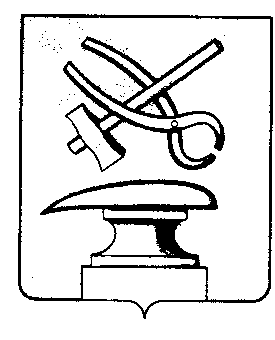 УПРАВЛЕНИЕ  ФИНАНСОВ  ГОРОДА  КУЗНЕЦКАП Р И К А ЗОб утверждении порядка ведения учета и осуществления хранения управлением финансов города Кузнецка исполнительных документов, предусматривающих обращение взыскания на средства участников казначейского сопровождения, предоставляемые с целью исполнения обязательств участников казначейского сопровождения, предусмотренных пунктом 1 статьи 242.23 Бюджетного кодекса Российской Федерации, а также судебных актов о возмещении вреда, причиненного жизни и здоровью, и документов, связанных с их исполнениемВ соответствии со статьями 242.1, 242.6-1 Бюджетного кодекса Российской Федерации, руководствуясь Положением об управлении финансов города Кузнецка, утвержденным решением Собрания представителей города Кузнецка от 28.09.2006 N 192-39/4 (с последующими изменениями),                      п р и к а з ы в а ю:1. Утвердить прилагаемый Порядок ведения учета и осуществления хранения управлением финансов города Кузнецка исполнительных документов, предусматривающих обращение взыскания на средства участников казначейского сопровождения, предоставляемые с целью исполнения обязательств участников казначейского сопровождения, предусмотренных пунктом 1 статьи 242.23 Бюджетного кодекса Российской Федерации, а также судебных актов о возмещении вреда, причиненного жизни и здоровью, и документов, связанных с их исполнением.2. Настоящий приказ вступает в силу с момента опубликования и распространяется на правоотношения, возникшие с 01.01.2022 года.3. Настоящий приказ разместить на официальном сайте управления финансов города Кузнецка в информационно-телекоммуникационной сети "Интернет".4. Контроль за исполнением настоящего приказа возложить на заместителя начальника управления финансов города Кузнецка Фефелову Т.А.Начальник управления финансов города Кузнецка                             И.Б.ФроловПриложениек приказууправления финансов города Кузнецкаот _______________ N ________Порядок ведения учета и осуществления хранения управлением финансов города Кузнецка исполнительных документов, предусматривающих обращение взыскания на средства участников казначейского сопровождения, предоставляемые с целью исполнения обязательств участников казначейского сопровождения, предусмотренных пунктом 1 статьи 242.23 Бюджетного кодекса Российской Федерации, а также судебных актов о возмещении вреда, причиненного жизни и здоровью, и документов, связанных с их исполнениемНастоящий Порядок (далее - Порядок) определяет действия управления финансов города Кузнецка (далее - Управление) по ведению учета и осуществлению хранения исполнительных листов и судебных приказов (далее - исполнительные документы), предусматривающих обращение взыскания на средства участников казначейского сопровождения (далее - должник), предоставляемые с целью исполнения обязательств участников казначейского сопровождения, предусмотренных пунктом 1 статьи 242.23 Бюджетного кодекса Российской Федерации, а также судебных актов о возмещении вреда, причиненного жизни и здоровью, и документов, связанных с их исполнением.I. Общие положения1. Для ведения учета и осуществления хранения исполнительных документов и документов, связанных с их исполнением, поступивших в соответствии с главой 24.1 Бюджетного кодекса Российской Федерации (далее - Бюджетный кодекс), в Управлении ведется в электронном виде Журнал учета и регистрации исполнительных документов (далее - Журнал) по форме согласно приложению N 1 к Порядку.При наличии электронного документооборота между Управлением и участниками казначейского сопровождения допускается передача и получение документов в электронном виде в установленном законодательством порядке.Поступивший на исполнение в Управление исполнительный документ подлежит регистрации в Журнале не позднее следующего дня после его поступления в Управление. При этом дата, зафиксированная при регистрации исполнительного документа в качестве входящей корреспонденции, указывается в Журнале датой его поступления в Управление.По каждому поступившему исполнительному документу формируется отдельный том в пределах дела по номенклатуре дел (далее - дело) согласно регистрационному номеру, указанному в Журнале. Регистрационный номер не является номером, определяющим очередность по исполнению исполнительных документов.Копия исполнительного документа с поступившими документами подшиваются в дело. Оригинал исполнительного документа на период исполнения хранится в деле.2. При возврате исполнительного документа взыскателю по основаниям, указанным в пункте 3 статьи 242.1 Бюджетного кодекса, Управление в течение пяти рабочих дней со дня его поступления направляет взыскателю заказным письмом с уведомлением (или выдает лично под роспись, проставляемую в копии Уведомления о возврате исполнительного документа без исполнения, с указанием даты получения) Уведомление о возврате исполнительного документа без исполнения с указанием причины возврата, к которому прилагается исполнительный документ со всеми поступившими от взыскателя либо суда документами (приложение N 2).3. В случае невозможности возврата исполнительного документа взыскателю Управление в соответствии с абзацем четвертым пункта 3.1 статьи 242.1 Бюджетного кодекса направляет заказным письмом с уведомлением исполнительный документ с поступившими от взыскателя либо суда документами в суд, выдавший данный исполнительный документ, с Уведомлением о возврате исполнительного документа и указанием причины возврата исполнительного документа (приложение N 3).Копии Уведомления о возврате исполнительного документа, документов, поступивших от взыскателя либо суда вместе с копией исполнительного документа, подшиваются в дело. При этом одновременно ставятся соответствующие отметки в Журнале с указанием номера и даты Уведомления о возврате исполнительного документа.4. При возврате исполнительного документа по основанию, указанному в абзаце третьем пункта 3.1 статьи 242.1 Бюджетного кодекса, Управление направляет заказным письмом с уведомлением в суд, выдавший этот исполнительный документ, Уведомление о возврате исполнительного документа, к которому прилагается исполнительный документ (приложение N 3). В случае возврата Управлением в суд исполнительных документов взыскателю направляются все поступившие от него документы заказным письмом с Уведомлением о возврате исполнительного документа в суд (приложение N 4).Копия Уведомления о возврате исполнительного документа (приложение N 3), приложенного к исполнительному документу, и Уведомления о возврате исполнительного документа в суд (приложение N 4), копии всех поступивших от взыскателя (суда) документов, направленные соответственно взыскателю и в суд, а также копия исполнительного документа подшиваются в дело. Одновременно ставятся соответствующие отметки в Журнале с указанием номера и даты документа, отменившего судебный акт, а также номера и даты Уведомления о возврате исполнительного документа и Уведомления о возврате исполнительного документа в суд.5. При поступлении в Управление документа об отсрочке, о рассрочке либо документа, отменяющего или приостанавливающего исполнение судебного акта, на основании которого выдан исполнительный документ, Управление руководствуется предписаниями, содержащимися в копии судебного акта, и проставляет соответствующую отметку в Журнале, указывая наименование, номер и дату представленного судебного акта, а также срок отсрочки, рассрочки, отмены либо приостановления исполнения судебного акта.Вышеуказанные судебные акты об отсрочке, о рассрочке либо документы, отменяющие или приостанавливающие исполнение судебного акта, на основании которых выдан исполнительный документ, подшиваются в дело.6. Управление не позднее пяти рабочих дней после получения исполнительного документа или после получения уточненных реквизитов банковского счета взыскателя направляет должнику Уведомление о поступлении исполнительного документа и о дате его приема к исполнению с приложением копии исполнительного документа, судебного акта и заявления взыскателя с указанием в Журнале номера и даты Уведомления и даты вручения его должнику (приложение N 5). Копия Уведомления о поступлении исполнительного документа с отметкой должника о его получении либо документ, удостоверяющий получение должником данного Уведомления, подшиваются в дело.7. В случае установления факта представления взыскателем либо судом в Управление заявления (исполнительного документа) с указанием неверных реквизитов банковского счета Управление не позднее рабочего дня, следующего за днем получения соответствующей информации, направляет взыскателю либо в суд заказным письмом с уведомлением Уведомление об уточнении реквизитов банковского счета взыскателя (приложение N 6) с указанием в Журнале номера и даты уведомления, даты его получения взыскателем либо судом.В случае непредставления взыскателем либо судом в течение 30 дней со дня направления Управлением Уведомления об уточнении реквизитов банковского счета взыскателя Управление направляет взыскателю либо в суд заказным письмом с уведомлением Уведомление о возврате исполнительного документа с приложением документов, поступивших на исполнение, в соответствии с пунктом 3.2 статьи 242.1 Бюджетного кодекса. Одновременно ставится соответствующая отметка в Журнале с указанием номера и даты уведомления, причины возврата исполнительного документа.Копии Уведомления об уточнении реквизитов банковского счета взыскателя, Уведомления о возврате исполнительного документа, документов, поступивших от взыскателя либо суда вместе с копией исполнительного документа, подшиваются в дело.8. В случае частичного исполнения требований исполнительного документа Управление отмечает при каждом перечислении в Журнале размер перечисленной взыскателю суммы, дату и номер распоряжения на ее перечисление.Информация о номере, дате и сумме распоряжения по исполнению требований исполнительного документа частично указывается в исполнительном документе и заверяется подписью начальника управления финансов города Кузнецка (заместителя начальника управления финансов города Кузнецка) и печатью Управления.Копия распоряжения, копия исполнительного документа с отметкой о частичном исполнении требований исполнительного документа подшиваются в дело.9. При исполнении требований исполнительного документа в полном объеме Управление отмечает в Журнале размер перечисленной взыскателю суммы, дату и номер распоряжения на ее перечисление.Информация о номере, дате и сумме распоряжения по исполнению требований исполнительного документа в полном объеме указывается в исполнительном документе и заверяется подписью начальника управления финансов города Кузнецка (заместителя начальника управления финансов города Кузнецка) и печатью Управления.Копия распоряжения и копия исполнительного документа с отметкой о полном исполнении требований исполнительного документа подшиваются в дело.10. При исполнении содержащихся в исполнительном документе требований в полном объеме Управление направляет исполнительный документ с Уведомлением об исполнении исполнительного документа (приложение N 10) в выдавший его суд с отметкой о произведенных выплатах (выплате) в соответствии с пунктом 9 настоящего Порядка. В Журнале производится соответствующая запись о полном исполнении требований исполнительного документа с указанием номера и даты уведомления. Копия Уведомления об исполнении исполнительного документа подшивается в дело.11. При поступлении в Управление от должника заверенных копий документов, подтверждающих добровольное частичное исполнение требований исполнительного документа до обращения взыскателя в Управление, в Журнале указывается номер, дата и размер перечисленной суммы распоряжения либо реквизиты иного документа, подтверждающего частичное либо полное исполнение требований исполнительного документа. Управление с проставлением отметки о частичном исполнении на исполнительном документе возвращает исполнительный документ в суд, выдавший его, с Уведомлением об исполнении исполнительного документа (приложение N 10) и приложением сопроводительного письма должника с документами, подтверждающими частичное исполнение решения суда, с указанием в Журнале номера и даты уведомления.При представлении документов, подтверждающих добровольное исполнение требований исполнительного документа в полном объеме до обращения взыскателя в Управление, Управление без проставления отметки на исполнительном документе о его исполнении возвращает исполнительный документ в суд, выдавший его, с Уведомлением об исполнении исполнительного документа (приложение N 10) и приложением сопроводительного письма должника с документами, подтверждающими исполнение решения суда в полном объеме, с указанием в Журнале номера, даты и размера перечисленной суммы распоряжения либо реквизитов иного документа, подтверждающего исполнение исполнительного документа в полном объеме, номера и даты уведомления.Копии сопроводительного письма должника и документов, подтверждающих частичное либо полное исполнение требований исполнительного документа, Уведомление об исполнении исполнительного документа, направляемые в суд, подшиваются в дело.12. При осуществлении Управлением в случаях, определенных статьей 242.6-1 Бюджетного кодекса, приостановления операций по расходованию средств на соответствующем разделе лицевого счета должника, связанных с исполнением муниципального контракта (контракта, договора, соглашения), по которому возникло требование (за исключением операций по перечислению денежных средств для расчетов по оплате труда, перечислению удержанных налогов и уплате начисленных страховых взносов на обязательное социальное страхование в связи с указанными расчетами, операций по исполнению исполнительных документов, в том числе по искам о возмещении вреда, причиненного жизни и здоровью), Управление о не позднее рабочего дня, следующего за днем приостановления операций, направляет должнику заказным письмом Уведомление о приостановлении операций по расходованию средств на счете должника (приложение N 7).Операции на счете должника не приостанавливаются при предъявлении должником в Управление документа, подтверждающего исполнение исполнительного документа, документа об отсрочке, о рассрочке либо документа, отменяющего или приостанавливающего исполнение судебного акта, на основании которого выдан исполнительный документ.Одновременно ставятся соответствующие отметки в Журнале с указанием номера и даты Уведомления о приостановлении операций по расходованию средств на счете должника, срока приостановления операций на лицевом счете должника.Копия Уведомления о приостановлении операций по расходованию средств на счете должника подшивается в дело.13. В случае невозможности осуществления взыскания денежных средств с должника в связи с отсутствием на счете должника денежных средств в течение трех месяцев со дня поступления исполнительного документа либо со дня получения уточненных реквизитов банковского счета взыскателя Управление в течение 10 дней со дня истечения указанного срока направляет взыскателю заказным письмом Уведомление о неисполнении должником требований исполнительного документа (приложение N 9). Управление указывает в Журнале номер и дату направленного им взыскателю Уведомления о неисполнении должником требований исполнительного документа, копия которого подшивается в дело.14. При возврате взыскателю либо в суд исполнительного документа в связи с поступлением в Управление заявления (судебного акта) взыскателя либо суда об отзыве исполнительного документа Управление указывает в Журнале номер и дату заявления (судебного акта) взыскателя либо суда, номер и дату Уведомления о возврате исполнительного документа по заявлению (судебному акту) взыскателя либо суда (приложение N 11), причину возврата, срок нахождения исполнительного документа на исполнении в Управлении и возвращает взыскателю либо в суд заказным письмом с уведомлением (или выдает лично под роспись, проставляемую в копии Уведомления о возврате исполнительного документа, с указанием даты получения) полностью или частично не исполненный исполнительный документ с указанием в Уведомлении причины его неисполнения и времени нахождения указанного документа в Управлении.В случае частичного исполнения должником исполнительного документа указанный документ возвращается взыскателю с отметкой о произведенных выплатах (выплате), заверенной подписью начальника управления финансов города Кузнецка (заместителя начальника управления финансов города Кузнецка) и печатью Управления.При поступлении от взыскателя либо суда заявления (судебного акта) об отзыве исполнительного документа в Управление в период приостановления операций по расходованию средств на счете должника Управление не позднее  рабочего дня, следующего за днем его поступления, любым способом, удостоверяющим его получение (заказным письмом или выдает лично под роспись, проставляемую в копии Уведомления об отмене приостановления операций по счету должника, с указанием даты получения), направляет должнику заказным письмом Уведомление об отмене приостановления операций по счету должника (приложение N 8), а исполнительный документ возвращает взыскателю либо в суд в порядке, определенном абзацами первым и вторым настоящего пункта и одновременно проставляет номер и дату уведомления в Журнале.Заявление (судебный акт) взыскателя либо суда об отзыве исполнительного документа, копия Уведомления о возврате исполнительного документа по заявлению (судебному акту) взыскателя либо суда и Уведомление об отмене приостановления операций по счету должника, а также копия исполнительного листа подшиваются в дело.15. Хранение находящихся в деле документов, связанных с исполнением исполнительных документов, осуществляется в Управлении в соответствии с требованиями государственного архивного дела не менее пяти лет.II. Особенности ведения учета и хранения документовпо исполнению исполнительных документов, выплатыпо которым имеют периодический характер16. Учет и регистрация документов, связанных с исполнением исполнительных документов, выплаты по которым имеют периодический характер (далее - исполнительный документ по периодическим выплатам), осуществляется Управлением в Журнале согласно приложению N 1 в электронном виде.Положения раздела I настоящего Порядка применяются при исполнении исполнительных документов по периодическим выплатам, если настоящим разделом не установлено иное.17. При представлении должником в Управление распоряжения на сумму полного либо частичного исполнения исполнительного документа, предусматривающего взыскание по муниципальному контракту (контракту, договору, соглашению), по которому возникло требование и информации о дате ежемесячной выплаты по исполнительному документу по периодическим выплатам, Управление указывает в Журнале номер и дату письма о периодических выплатах и подшивает письмо в дело.В течение всего времени исполнения Управлением требований исполнительного документа по периодическим выплатам о каждой выплате делается запись в Журнале по периодическим выплатам.18. При осуществлении Управлением в случаях, определенных статьей 242.6-1 Бюджетного кодекса, приостановления операций по расходованию средств на соответствующем разделе лицевого счета должника, связанных с исполнением муниципального контракта (контракта, договора, соглашения), по которому возникло требование (за исключением операций по перечислению денежных средств для расчетов по оплате труда, перечислению удержанных налогов и уплате начисленных страховых взносов на обязательное социальное страхование в связи с указанными расчетами, операций по исполнению исполнительных документов, в том числе по искам о возмещении вреда, причиненного жизни и здоровью), в связи с нарушением сроков, определенных графиком ежемесячных выплат по исполнению исполнительного документа, Управление указывает в Журнале номер и дату Уведомления о приостановлении операций по расходованию средств на счете должника в связи с неисполнением требований исполнительного документа (приложение N 7). Копия Уведомления о приостановлении операций по расходованию средств на счете должника в связи с неисполнением требований исполнительного документа, направленного Управлением должнику, не позднее дня, следующего за днем приостановления операций по расходованию средств на счете должника, открытого в Управлении, подшивается в дело.При возобновлении операций по расходованию средств на счете должника Управление проставляет срок приостановления в Журнале.Приложение N 1к Порядку ведения учета иосуществления хранения управлением финансов города Кузнецкаисполнительных документов идокументов, связанных с их исполнением,предусматривающих обращениевзыскания на средства участниковказначейского сопровождения,предоставляемые с цельюисполнения обязательствучастников казначейскогосопровождения, предусмотренныхпунктом 1 статьи 242.23Бюджетного кодексаРоссийской Федерации, а такжесудебных актов о возмещениивреда, причиненногожизни и здоровью, утвержденномуприказом управления финансовгорода Кузнецкаот __________________ N ____Журналучета и регистрации исполнительных документовПриложение N 2к Порядку ведения учета иосуществления хранения управлением финансов города Кузнецкаисполнительных документов идокументов, связанных с их исполнением,предусматривающих обращениевзыскания на средства участниковказначейского сопровождения,предоставляемые с цельюисполнения обязательствучастников казначейскогосопровождения, предусмотренныхпунктом 1 статьи 242.23Бюджетного кодексаРоссийской Федерации, а такжесудебных актов о возмещениивреда, причиненногожизни и здоровью, утвержденномуприказом управления финансовгорода Кузнецкаот __________________ N ____от "__" _____________ 20 ___ г.            ________________________________                                                (наименование судебного органа,N _________________________                ________________________________                                                организации/Ф.И.О. взыскателя)Уведомлениео возврате исполнительного документа без исполненияУправление   финансов   города   Кузнецка   возвращает    без   исполненияисполнительный документ серия _____ N ____________, выданный "__" _______ 20__ года_____________________________________________________________________________________________(наименование судебного органа, выдавшего исполнительный документ)со     всеми     приложенными     к     нему     документами     в    связи _________________________________________________________________________________________________________________(причина возврата)Приложение:М. П.Приложение N 3к Порядку ведения учета иосуществления хранения управлением финансов города Кузнецкаисполнительных документов идокументов, связанных с их исполнением,предусматривающих обращениевзыскания на средства участниковказначейского сопровождения,предоставляемые с цельюисполнения обязательствучастников казначейскогосопровождения, предусмотренныхпунктом 1 статьи 242.23Бюджетного кодексаРоссийской Федерации, а такжесудебных актов о возмещениивреда, причиненногожизни и здоровью, утвержденномуприказом управления финансовгорода Кузнецка        от __________________ N ____от "__" _____________ 20 ___ г.            ________________________________                                           (наименование судебного органа)N _________________________                ________________________________                                                       (адрес)Уведомлениео возврате исполнительного документав связи ___________________________________________________________________________________________(причина возврата: пункт 3.1 статьи 242.1 Бюджетного кодекса)Приложение: на _____ л.М. П.Приложение N 4к Порядку ведения учета иосуществления хранения управлением финансов города Кузнецкаисполнительных документов идокументов, связанных с их исполнением,предусматривающих обращениевзыскания на средства участниковказначейского сопровождения,предоставляемые с цельюисполнения обязательствучастников казначейскогосопровождения, предусмотренныхпунктом 1 статьи 242.23Бюджетного кодексаРоссийской Федерации, а такжесудебных актов о возмещениивреда, причиненногожизни и здоровью, утвержденномуприказом управления финансовгорода Кузнецка                    от __________________ N ____        от "__" _____________ 20 ___ г.          __________________________________                                          (наименование организации/Ф.И.О.N _________________________              __________________________________                                                     взыскателя)                                         __________________________________                                                      (адрес)Уведомлениео возврате исполнительного документа в суд    Управление финансов города Кузнецка уведомляет Вас о возврате в суд исполнительного документа серия ____ N ______________, выданного "__" _______ 20_ года___________________________________________________________________________(наименование судебного органа, выдавшего исполнительный документ)на основании ______________________________________________________________(наименование акта судебного органа, дата, N дела)в связи ___________________________________________________________________(причина возврата: пункт 3.1 статьи 242.1 Бюджетного кодекса)и возвращает документы, приложенные к указанному исполнительному документуПриложение N 5к Порядку ведения учета иосуществления хранения управлением финансов города Кузнецкаисполнительных документов идокументов, связанных с их исполнением,предусматривающих обращениевзыскания на средства участниковказначейского сопровождения,предоставляемые с цельюисполнения обязательствучастников казначейскогосопровождения, предусмотренныхпунктом 1 статьи 242.23Бюджетного кодексаРоссийской Федерации, а такжесудебных актов о возмещениивреда, причиненногожизни и здоровью, утвержденномуприказом управления финансовгорода Кузнецка                    от __________________ N ____от "__" _____________ 20 ___ г.            ________________________________                                                 (наименование и адресN _________________________                ________________________________                                                  организации должника)Уведомлениео поступлении исполнительного документаУправление финансов города Кузнецка уведомляет Вас о поступлении исполнительного документа:и необходимости представления в течение 10 рабочих дней со дня получения настоящего уведомления распоряжения на сумму полного либо частичного исполнения исполнительного документа, предусматривающего взыскание по муниципальному контракту (контракту, договору, соглашению), по которому возникло требование.Приложение:копия заявления Взыскателя на ___ листах;копия исполнительного документа на ___ листах;копия судебного акта на __ листах.М. П.------------------------------------------------------------------                              (линия отрыва)РАСПИСКАдолжника о получении Уведомления о поступлении исполнительного документа--------------------------------<*> Заполняется в случае вручения Уведомления с нарочным.Приложение N 6к Порядку ведения учета иосуществления хранения управлением финансов города Кузнецкаисполнительных документов идокументов, связанных с их исполнением,предусматривающих обращениевзыскания на средства участниковказначейского сопровождения,предоставляемые с цельюисполнения обязательствучастников казначейскогосопровождения, предусмотренныхпунктом 1 статьи 242.23Бюджетного кодексаРоссийской Федерации, а такжесудебных актов о возмещениивреда, причиненногожизни и здоровью, утвержденномуприказом управления финансовгорода Кузнецка                    от __________________ N ____от "__" _____________ 20 ___ г.              ______________________________                                             (наименование судебного органаN _________________________                  ______________________________                                             организации/Ф.И.О. взыскателя)                                             ______________________________Уведомлениео представлении уточненных реквизитовбанковского счета взыскателяВ  связи с  представлением  Вами  в  управление  финансов города Кузнецка  заявления  с  указанием  неверных реквизитов банковского счета, на который,   должны   быть   перечислены  денежные  средства,  взысканные  по исполнительному    документу   серия   ________________   N ______________, выданному   "______" _____________ 20____ года_____________________________________________________________________________(наименование судебного органа, выдавшего исполнительный документ)на основании ____________________________________________________________________(наименование акта судебного органа, дата, N дела)сообщаем Вам о необходимости представления в управление финансов уточненных реквизитов банковского счета взыскателя.При непредставлении уточненных реквизитов банковского счета в течение 30 дней со дня направления управлением финансов настоящего Уведомления документы, находящиеся на исполнении, подлежат возврату в соответствии с пунктом 3.2 статьи 242.1 Бюджетного кодекса.М. П.Приложение N 7к Порядку ведения учета иосуществления хранения управлением финансов города Кузнецкаисполнительных документов идокументов, связанных с их исполнением,предусматривающих обращениевзыскания на средства участниковказначейского сопровождения,предоставляемые с цельюисполнения обязательствучастников казначейскогосопровождения, предусмотренныхпунктом 1 статьи 242.23Бюджетного кодексаРоссийской Федерации, а такжесудебных актов о возмещениивреда, причиненногожизни и здоровью, утвержденномуприказом управления финансовгорода Кузнецка                                          от __________________ N ____от "___" _____________ 20 ___ г.             ______________________________                                                  (наименование и адресN __________________________                 ______________________________                                                   организации должника)Уведомлениео приостановлении операций по расходованию средств на счете должника    В связи с неисполнением Вами требований исполнительного документа серия   _________ N ____________, выданного "____" ____________ 20 ___________ года ___________________________________________________________________________(наименование судебного органа, выдавшего исполнительный документ)на основании ______________________________________________________________(наименование акта судебного органа, дата, N дела)сообщаем, что на основании ________________________________________________(пунктов 3, 4 статьи 242.6-1 Бюджетного кодекса)осуществление  операций  по расходованию средств на соответствующем разделе лицевого   счета,   связанных   с  исполнением  муниципального  контракта (контракта,   договора,   соглашения),  по  которому  возникло  требование, приостановлено  (за  исключением  операций по перечислению денежных средств для  расчетов  по  оплате  труда,  перечислению удержанных налогов и уплате начисленных  страховых  взносов  на  обязательное  социальное страхование в связи   с  указанными  расчетами,  операций  по  исполнению  исполнительных документов,  в  том числе по искам о возмещении вреда, причиненного жизни и здоровью).М. П.Приложение N 8к Порядку ведения учета иосуществления хранения управлением финансов города Кузнецкаисполнительных документов идокументов, связанных с их исполнением,предусматривающих обращениевзыскания на средства участниковказначейского сопровождения,предоставляемые с цельюисполнения обязательствучастников казначейскогосопровождения, предусмотренныхпунктом 1 статьи 242.23Бюджетного кодексаРоссийской Федерации, а такжесудебных актов о возмещениивреда, причиненногожизни и здоровью, утвержденномуприказом управления финансовгорода Кузнецка                                                                                                      от __________________ N ____от "__" _____________ 20 ___ г.              ______________________________                                                  (наименование и адресN _________________________                  ______________________________                                                   организации должника)Уведомлениеоб отмене приостановления операций по счету должника    В связи с поступившим в управление финансов города Кузнецка от взыскателя  либо суда заявлением (судебным актом) об отзыве исполнительного документа операции на Ваших лицевых счетах, приостановленные в соответствии с положениями пунктов 3, 4 статьи 242.6-1 Бюджетного кодекса при неисполнении требований исполнительного документасерия __________ N ____________, выданного "____" ______________ 20___ г.___________________________________________________________________________(наименование судебного органа, выдавшего исполнительный документ)на основании ______________________________________________________________(наименование акта судебного органа, дата, N дела)возобновлены.М. П.Приложение N 9к Порядку ведения учета иосуществления хранения управлением финансов города Кузнецкаисполнительных документов идокументов, связанных с их исполнением,предусматривающих обращениевзыскания на средства участниковказначейского сопровождения,предоставляемые с цельюисполнения обязательствучастников казначейскогосопровождения, предусмотренныхпунктом 1 статьи 242.23Бюджетного кодексаРоссийской Федерации, а такжесудебных актов о возмещениивреда, причиненногожизни и здоровью, утвержденномуприказом управления финансовгорода Кузнецкаот __________________ N ____от "__" _____________ 20 _____ г.          ________________________________                                           (наименование организации/Ф.И.О.N _____________________________            ________________________________                                                       взыскателя)                                           ________________________________                                                        (адрес)Уведомлениео неисполнении должником требований исполнительного документа    В связи   с   отсутствием   на    счете   должника   денежных средств в течение трех месяцев со дня поступления исполнительного документа                                                                        серия _____ N _____________, выданного "___" _________ 20 ___ года ____________________________________________________________________________________(наименование судебного органа, выдавшего исполнительный документ)на основании _________________________________________________________________;(наименование акта судебного органа, дата, N дела)- в течение трех месяцев со дня получения уточненных реквизитов банковского счета взыскателя по исполнительному документу серия __________ N _________, выданного "____" __________ 20 _______ года___________________________________________________________________________(наименование судебного органа, выдавшего исполнительный документ)на основании ______________________________________________________________(наименование акта судебного органа, дата, N дела)и неисполнением должником содержащихся в нем требований сообщаем Вам о возможности   отзыва   исполнительного   документа   и   исполнении его в соответствии с законодательством Российской Федерации об исполнительном производстве.Для отзыва   исполнительного   документа Вам   необходимо   направить в управление финансов города Кузнецка заявление с просьбой о его отзыве.Приложение N 10к Порядку ведения учета иосуществления хранения управлением финансов города Кузнецкаисполнительных документов идокументов, связанных с их исполнением,предусматривающих обращениевзыскания на средства участниковказначейского сопровождения,предоставляемые с цельюисполнения обязательствучастников казначейскогосопровождения, предусмотренныхпунктом 1 статьи 242.23Бюджетного кодексаРоссийской Федерации, а такжесудебных актов о возмещениивреда, причиненногожизни и здоровью, утвержденномуприказом управления финансовгорода Кузнецкаот __________________ N ____от"__" _____________ 20 ___ г.             ________________________________                                               (наименование судебного органа)N _________________________                ________________________________                                                       (адрес)Уведомлениеоб исполнении исполнительного документа    Управление  финансов  города Кузнецка  на  основании  главы  24.1 Бюджетного  кодекса  направляет  исполненный  в  полном  объеме  (частично) исполнительный документ серия ______________ N __________________, выданный  "__" ___________ 20______ года___________________________________________________________________________(наименование судебного органа, выдавшего исполнительный документ)на основании ______________________________________________________________(наименование акта судебного органа, дата, N дела)о взыскании с ____________________________________________________ в пользу(наименование должника-организации)___________________________________________________________________________(наименование организации/Ф.И.О. гражданина взыскателя)задолженности _____________________________________________________________(сумма долга, государственная пошлина, пени, проценты)Приложение:- исполнительный лист серия ____ N _____, на _________ л.;- сопроводительное   письмо   должника   о   частичном (полном) исполнении исполнительного документа в добровольном порядке на __ л.;- документ, подтверждающий частичное (полное) исполнение исполнительного документа в добровольном порядке на __ л.Приложение N 11к Порядку ведения учета иосуществления хранения управлением финансов города Кузнецкаисполнительных документов идокументов, связанных с их исполнением,предусматривающих обращениевзыскания на средства участниковказначейского сопровождения,предоставляемые с цельюисполнения обязательствучастников казначейскогосопровождения, предусмотренныхпунктом 1 статьи 242.23Бюджетного кодексаРоссийской Федерации, а такжесудебных актов о возмещениивреда, причиненногожизни и здоровью, утвержденномуприказом управления финансовгорода Кузнецка        от __________________ N ____от "__" _____________ 20 ___ г.            ________________________________                                            (наименование судебного органаN _________________________                ________________________________                                            организации/Ф.И.О. взыскателя)                                           ________________________________Уведомлениео возврате исполнительного документапо заявлению (судебному акту) взыскателя либо суда    Управление финансов города Кузнецка на основании Вашего заявления (судебного акта) от "___" ___________ 20 ___ года возвращает исполнительный документ                                           серия ______ N _____________, выданный "______" _______________ 20____ года___________________________________________________________________________(наименование судебного органа, выдавшего исполнительный документ)на основании _________________________________________________________________,(наименование акта судебного органа, дата, N дела, заявление, дата, N)в связи _______________________________________________________________________,(причина неисполнения исполнительного документа)находящийся на исполнении _________________________________________________                                              (время   нахождения   исполнительного документа в управлении финансов                                    города Кузнецка)и приложенные к нему документы.Приложение: исполнительный лист серия ____________ N ________, на _____ л.,М. П.от «» 2022№                  г. КузнецкNп/пДата поступления исполнительного документа в управление финансовИсполнительный документИсполнительный документНаименование должника по исполнительному листуНаименование/ Ф.И.О. взыскателя, его адресБанковские реквизиты взыскателяВзыскиваемая сумма Взыскиваемая сумма Взыскиваемая сумма Nп/пДата поступления исполнительного документа в управление финансовсерия, номер, дата его выдачиномер дела, дата принятия судебного акта и наименование судебного органа, его вынесшегоНаименование должника по исполнительному листуНаименование/ Ф.И.О. взыскателя, его адресБанковские реквизиты взыскателяосновного долга по исполнительному документу (руб.)государственной пошлины по исполнительному документу (руб.)процентов, штрафов, пеней12345678910Уведомление должника о поступлении исполнительного документаУведомление должника о поступлении исполнительного документаНомер, дата письма должника об источнике образования задолженности, периодических выплатахВозврат взыскателю документов, поступивших на исполнение, по основаниям пунктов 3, 3.2 статьи 242.1 Бюджетного кодексаВозврат взыскателю документов, поступивших на исполнение, по основаниям пунктов 3, 3.2 статьи 242.1 Бюджетного кодексаУведомление взыскателя (суда) о предоставлении уточненных реквизитов банковского счета, по основанию пункта 3.2 статьи 242.1 Бюджетного кодексаУведомление взыскателя (суда) о предоставлении уточненных реквизитов банковского счета, по основанию пункта 3.2 статьи 242.1 Бюджетного кодексаУведомление должника о приостановлении операций на лицевых счетахУведомление должника о приостановлении операций на лицевых счетахНомер, дата уведомления об отмене приостановления операций на лицевых счетах в связи с заявлением взыскателя об отзыве исполнительного документаНомер, дата документа, отменившего судебный акт, документа, которым и/документ отозванНомер, дата уведомления взыскателя о возврате и/документа в судНомер, дата уведомления о возврате и/документа в суд в связи с невозможностью возврата взыскателюНомер, дата письма о возврате исполненного (неисполненного), частично исполненного и/документа в судномер, датадата врученияНомер, дата письма должника об источнике образования задолженности, периодических выплатахномер, дата уведомленияпричина возврата исполнительного документаномер, датадата врученияНомер, датаСрок с __ по __Номер, дата уведомления об отмене приостановления операций на лицевых счетах в связи с заявлением взыскателя об отзыве исполнительного документаНомер, дата документа, отменившего судебный акт, документа, которым и/документ отозванНомер, дата уведомления взыскателя о возврате и/документа в судНомер, дата уведомления о возврате и/документа в суд в связи с невозможностью возврата взыскателюНомер, дата письма о возврате исполненного (неисполненного), частично исполненного и/документа в суд1112131415161718 192021222324Отсрочка, рассрочка, отложение, приостановление исполнения исполнительного документаОтсрочка, рассрочка, отложение, приостановление исполнения исполнительного документаВозврат полностью/частично неисполненного исполнительного документа по заявлению взыскателяВозврат полностью/частично неисполненного исполнительного документа по заявлению взыскателяИсполнение исполнительного документаИсполнение исполнительного документаИсполнение исполнительного документаИсполнение исполнительного документаНомер, дата уведомления взыскателя о неисполнении должником требований исполнительного документаНаименование, номер и дата документа об отсрочке, рассрочке, отложении, приостановлении исполнения и/документаСрок с ___ по ____Номер, дата уведомления о возврате и/документа, причина возвратаНомер, дата заявления взыскателяНомер, дата платежного документа,размер перечисленной суммы (руб.)Номер, дата иного документа, подтверждающего исполнение требований и/документаразмер перечисленной суммы (руб.)252627282930313233Начальник управления финансов города Кузнецка (заместитель начальника)Начальник управления финансов города Кузнецка (заместитель начальника)(подпись)(подпись)(расшифровка подписи)(расшифровка подписи)(расшифровка подписи)(расшифровка подписи)Управление финансов города Кузнецкавозвращает исполнительный документ №,выданный“”20г.(наименование судебного органа, выдавшего исполнительный документ)на основании(наименования акта судебного органа, дата, № дела, по которому он вынесен)Начальник управления финансов города Кузнецка (заместитель начальника)                (подпись)      (расшифровка подписи)Начальник управления финансов города Кузнецка (заместитель начальника)                                                                    МП(подпись)(расшифровка подписи)Nп/пДата поступления исполнительного документа в управление финансов города КузнецкаНаименование организации/ Ф.И.О. взыскателяИсполнительный документИсполнительный документИсполнительный документNп/пДата поступления исполнительного документа в управление финансов города КузнецкаНаименование организации/ Ф.И.О. взыскателяСерия, номер и дата выдачиНаименование судебного органаНомер дела, по которому выдан исполнительный документ123456Начальник управления финансов города Кузнецка (заместитель начальника)                 (подпись)       (расшифровка подписи)от “”20 г. №Должность(подпись)(расшифровка подписи)“”20г.Начальник управления финансов города Кузнецка (заместитель начальника)                 (подпись)   (расшифровка подписи)Начальник управления финансов города Кузнецка (заместитель начальника)                 (подпись)   (расшифровка подписи)Начальник управления финансов города Кузнецка (заместитель начальника)                 (подпись)   (расшифровка подписи)Начальник управления финансов города Кузнецка (заместитель начальника)                 (подпись)   (расшифровка подписи)Начальник управления финансов города Кузнецка (заместитель начальника)                 (подпись)   (расшифровка подписи)Начальник управления финансов города Кузнецка (заместитель начальника)                 (подпись)   (расшифровка подписи)